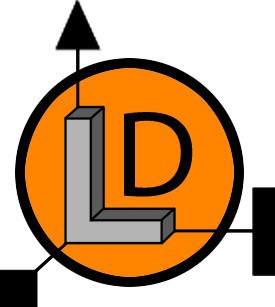 ObjectiveLeif Ericson Dahl+1(530)588-4830leif@leifdahl.comTo contribute as a member of a strong, creative, and passionate team and be a part of an environment that will continually challenge me to learn and grow.Experience____________________________________________________________________________________________Guidekick Inc| 3D Environmental Artist	Aug. 2014 ~ CurrentRecreate real world environments in 3D for mobile game and simulation production as well as designlayouts for environments using Unity3D.TVGla | Associate Producer
Help lead innovation and creativity through digital ad campaigns, social media, and websites for large                          Oct. 2015 ~ Sep. 2016entertainment companies. Work closely with designers and developers to help bring to life the clients vision andexcitement of movies and television shows in the digital advertising world. Major projects include:Steve Jobs, Minions, Trainwreck, Jurassic World |Digital Ad Campaign for awards season – UniversalVikings Season 4 & Roots Miniseries Web application and digital ad campaign- A&E/History ChannelHulu Brand Digital ad campaign - HuluHome Alone 25th Anniversary Web application and social media campaign – Fox Home EntertainmentNeoCrux | 3D Artist		May 2015 ~ Aug. 2015Create high and low poly spaceship set up in Unity3D for the 3D mobile game GalaColliderNight Light Interactive | Producer, Marketing Director	Jan. 2013 ~ June 2015Interface with clients and publishers, assist with business development and manage the marketing team.Animax Entertainment | Producer, Interactive Project Manager	Sep. 2013 ~ Apr. 2015Create schedules and budgets, interface with clients and manage the development team including artists and programmers. Major projects include:TMNT mobile game - Paramount/Nickelodeon,Anchorman 2 mobile game – Paramount,Community animated promos - Sony/NBC, andGifts and Presence holiday promotional animation - SpiritClips/Hallmark.Techtonic Games | Creative Director, Project Manager, Co-Founder	Mar. 2011 ~ Oct.  2013Directed a game development team (18 staff) including artists, programmers, web developers, audioengineers accountants and marketing  team. Worked closely with the modeling team to build 3D environments, and created low poly 3D models and textures for the game Bust-N-Rush.  E4 Software | 3D Artist		June 2010 ~ Mar. 2011Create 2D and 3D graphics for mobile games and applications including Critter Mash for iPhoneChico State Game Studios | Lead Modeler and Texture Artist		June 2009 ~ June 2010Manage a 3D modeling team of 23 artists, establish a 3D modeling pipeline, model and textured low-poly 3D characters and props for the game 40 StoriesEducation_____________________________________________________________________________________________California State University Chico | Chico, California							    June 2003 ~ June 2010Bachelor of Science in Applied Computer Graphics - Minor in Studio Art and FrenchYear abroad at L’Université d’Aix-Marseille | Aix-en-Provence, France		June 2005~ June 2006Software Skills/Organizations_____________________________________________________________________Producers Guild of America – New Media Council – Video Games & Digital Animation		 May 2015~ PresentMaya, Silo3D, & zBrushUnity3D & Unreal EngineJira, Basecamp, & TrelloAdobe Photoshop, Illustrator, After Effects, Premier, Flash, Dreamweaver & AuditionGoogle Apps for businessMicrosoft Office Wordpress & HTML/CSS____________________________REFERENCES AVAILABLE UPON REQUEST______________________________